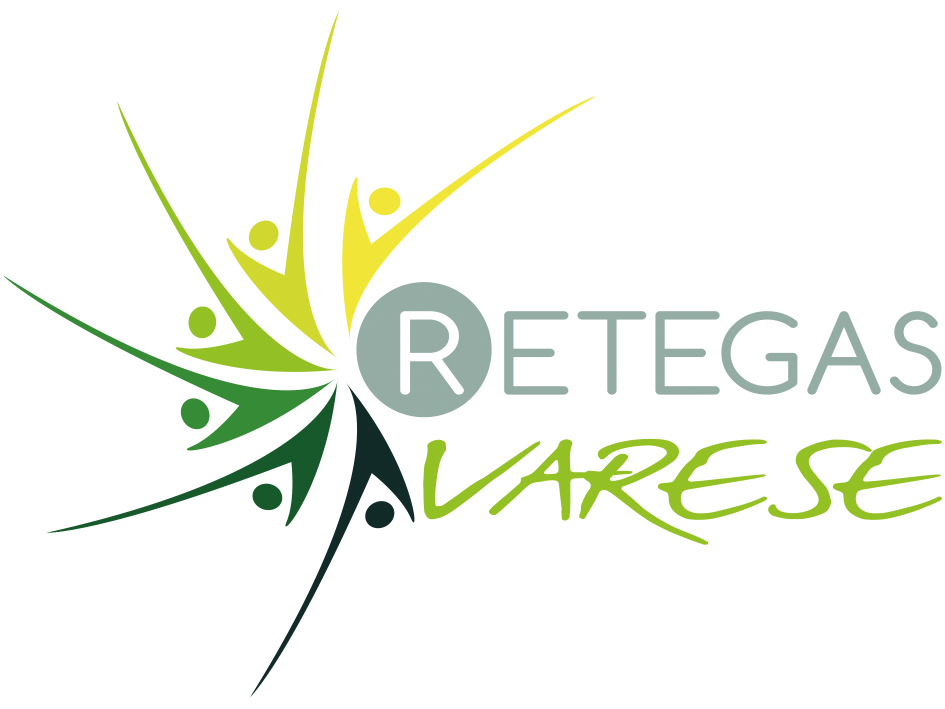 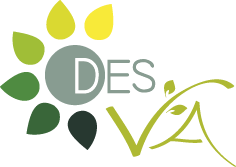 VERBALE RIUNIONE RETEGAS 11 FEBBRAIO 2020Sede : Auser GallarateGas presenti : Lumagas, GasOfficina, GasOrago, GasSesto, Cisgaso, GasAuser, Vogas, GasabileAvvisi dati a inizio riunioneLaura di Lumagas ci riferisce che l'associazione Para Todos Todo ( il cui presidente è Simone del Circolo Quarto Stato di Cardano) il mese prossimo vorrebbe venire al Tavolo per parlare di un loro festival estivo. Si chiama Infestante e vi afferiscono parecchi giovani. Alla prossima riunione Retegas sarebbe utile vi fosse un rappresentante del Des, in modo che si possa discutere con tale associazione del possibile coinvolgimento del Des e della Retegas nella festa. Ci potrà forse essere in futuro anche una contaminazione positiva tra le realtà coinvolte.Stefano GasOfficina ci fa sapere che Franco Testa e Mariangela Lavallata non riprenderanno al momento la partecipazione alle riunioni Retegas del martedì sera. Li ringraziamo moltissimo per tutto il lavoro svolto. Franco ci accompagna ancora per la Caes 2020, ma si deve trovare una persona che lo sostituisca come referente per assicurazione collettiva. Il contributo sarà da versare tra un paio di mesi, riceveremo informazioni più dettagliate. FESTA RETEGAS 2020 – SBARCO IN PIAZZA LE GALLINE FELICIFesta Retegas si ipotizza per fine settembre al Castello dei Comboniani di Venegono.Corrado si occuperebbe delle varie questioni operative, ma ancora si cerca un REFERENTE per la festa ed una piccola squadra a coadiuvarlo. Giancarlo può curare i rapporti con Galline Felici. Con loro durante l'anno si definirà il nuovo patto, che era stato pensato nella direzione di un maggiore sostegno al Consorzio stesso. Inoltre si vorrebbe proiettare alla festa il video Ppdo. Essa è ora anche il ponte con non gasisti, si era detto di aprire l'evento anche a loro.La sera del sabato si può pensare ancora alla proiezione di un film. Silvia Novembre ci riferisce di alcuni contributi filmati che si potrebbero avere in merito alla tematica del popolo curdo. Da questo ordine Galline Felici infatti accantoniamo una quota per il popolo Rojava (vedere riunione precedente), sono giunte conferme sulla serietà del lavoro dell'associazione Mezzaluna Rossa in quelle zone. Galline Felici da sempre sensibile al tema immigrazione. Esiste anche un filone fumettistico su tematiche umanitarie, si potrà verificare se fare un evento a parte o meno (anche il Festival Infestante potrebbe forse accoglierlo). Anche la domenica pomeriggio della festa può avere una impronta culturale. Il pranzo invece, principale impegno per chi organizza, si potrebbe fare solo condiviso e semplificare così notevolmente.DEFINIZIONE DEI CRITERI DA SEGUIRE PER SCEGLIERE I PROGETTI DA SOSTENERELa discussione parte dal tema "sostegno ai Rojava". Il rischio potrebbe essere di aprirci in modo poco razionale ad aiuti umanitari, le occasioni sarebbero potenzialmente infinite. Ci siamo detti che nel caso di questo progetto abbiamo avuto conferma della solidità della proposta, e non si tratterà di una mera donazione perchè vi si costruisce attorno una serie di occasioni culturali.Estrapoliamo insieme i principali criteri da seguire in futuro per appoggiare progetti, Stefano ne farà una bozza da inserire nel regolamento Retegas :- possibilità di un respiro etico e solidale, bene se legato a realtà della nostra zona (un po' nella mission del Des) ma anche di più ampio respiro; per essere educati anche noi a guardare oltre e ad imparare dai modelli che terre lontane ci propongono- creare un processo culturale attorno- creare una relazione con l'interlocutore.- mantenere in ogni caso una attenzione alle necessità economiche del Des VareseAGGIORNAMENTO SUL DESSUASORE : i punti sopra esposti sono stati rispettati. In seguito però La Casa dei Pesci ha mancato nell'aggiornarci e nel motivarci il perchè della non ancora avvenuta posa del Dessuasore. E' toccato ad Alessio di Lumagas tenere contatti telefonici, tuttavia chiederemo una maggiore formalità. Perchè molti gas avevano versato fondi e creduto nel progetto. Il Dessuasore dovrebbe essere posato entro l'estate, vi è stato grande ritardo perchè la ditta incaricata ha avuto dei problemi e trattenuto l'acconto ! Si affiderà ad altri la posa.AGGIORNAMENTO FUNKY TOMATO : è un po' lo stesso problema del punto 3. Sappiamo della grande bontà del progetto, ma troppo scarse le informazioni sul suo andamento e sui tempi di consegna. Gerarda ha profuso molte energie personali, ma spettava a loro di comunicare in modo più chiaro. Li potremmo inviare anche alla prossima festa dai Comboniani. In casi come questi utile scrivere una mail alla Retegas, non solo sui gruppi w appa dedicati. In ogni caso grazie davvero a Gerarda.BREVE RIEPILOGO DELLE PROBLEMATICHE DEL MAGAZZINO DI CAVARIAVi sono varie spese, che via via dovremmo riuscire a coprire. Primo contributo viene da cifra (alcune centinaia di euro) avanzate dal primo patto galline felici. Per il video non sono stati usati tutti i soldi accantonati, e vanno pertanto metà al progetto Rojava e metà al Des.Si ringrazia Gaspiterina e coloro che lo scorso anno avevano dato un contributo volontario per il nuovo magazzino. Des e Retegas sono la stessa famiglia, si deve continuare ad avere stretta collaborazione anche per le necessità economiche.Silvia di Gasauser chiede che venga esposto un regolamento a Cavaria. Essendo l'ambiente molto più piccolo di Oggiona si nota da tempo un certo caos allo smistamento, e momenti potenzialmente pericolosi per l'accalcarsi di molte persone attorno ai bancali.MAPPATURA GAS DELLA PROVINCIA DI VARESE E COINVOLGIMENTO DEI GAS ALLE RIUNIONI DELLA RETEGASI Gas che non avevano firmato la liberatoria per la comparsa dei loro dati sul sito del Des verranno citati solo come nome del Gas stesso. Tale dato, e il paese dove il gas si trova NON sono dati sensibili. Lo è invece la mail del gas stesso, anche perchè spesso corrispondente ad una persona fisica. Per cui non la si metterà. Prossima volta divideremo alcuni gas a testa dall'elenco di Giancarlo, per contattarali e mandare loro modulo privacy.AGGIORNAMENTO SU MATERIALE INFORMATIVO E DIVULGATIVO DELLA RETEGAS DISPONIBILE PER FIERE ED EVENTI : non discussoVARI ORDINI E PROGETTI IN CORSOMarco di Lumagas ci riferisce dell'esito positivo della serata con il produttore vinicolo del Monferrato, svoltasi il 31/1 a Cardano. Progetto sicuramente geniale, da diffondere. Più che per la parte della produzione vinicola, per il progetto con i maiali (vedere verbale gennaio). Grande valore ecologico,e, se andasse in porto l'associazione fondiaria, anche sociale. Per parlare del progetto si potrebbe far partire un ordine collettivo di vino, ma è indispensabile spiegare la peculiarità della proposta (sarebbe bello anche un video). Il produtore Giovanni è entusiasta e disponibile anche a incontrarci ancora. Andremo per gradi. Non potrebbe fornire per ora salumi a tutti, nel tempo si può vedere se il salumificio di Malnate (Mentasti, per ora non è nella Pdo) sarebbe interessato ad entrare nel ciclo produttivo.Federico di Cisgaso ci ricorda che la stessa sera il prof Pileri ha illustrato il progetto Vento (ciclabile Venezia-Torino). Il 23 maggio una pedalata per conoscere e sostenere il progetto.Verrà ripetuto in marzo o aprile l'evento Retegas giochi in scatola, una domenica pomeriggio in AuserVARIE ED EVENTUALI- film interessanti in questo periodo : sulla strada per Kobane ; Cafarnao- domani chiude ordine Galine Felici. Non molto partecipato, la scorsa volta peraltro è sorta qualche criticità sulla qualità degli agrumi. Sempre utile che i Gas comunichino apertamente le perplessità. Giancarlo cerca una persona cui passare il testimone come referente del progetto.PROSSIMA RIUNIONE 10 marzo 2020, stesso luogo e oraODG : - festa retegas, sarebbe importante avere quella sera già il nome del referentepresenza dell'associazione Para Todos Todoaggiornamenti eventuali sui vari punti discussi staseraGiancarlo ci darà informazioni su persone da lui conosciute che recuperano vecchi pc e cellulariLa riunione termina alle ore 23Verbale redatto da Silvia, Gasauser